16+ Recreational Session Grant – Wall Net Slider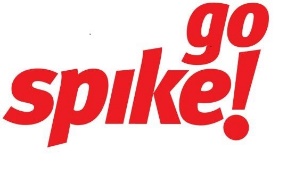 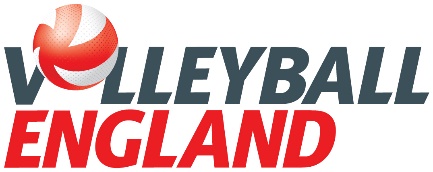 Applications for the grant will close on Friday 10th February 2017. Once completed the form should be emailed to s.harding@volleyballengland.org Club Details 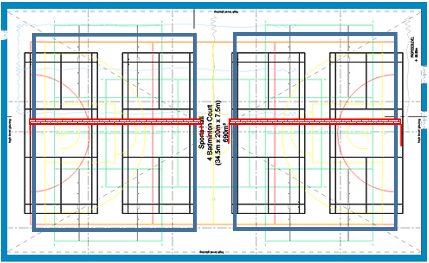 Criteria (Must be fulfilled to be accepted)	       The diagram (above) illustrates the net spanning the length of sports hall.                      Click HERE to view a video of how the net is installed in a sports hall                      Click HERE to view the technical specification of the equipmentDeliveryClub NameContact NameRole of ApplicantContact NumberEmail AddressAddress of ClubCriteria for GrantsTick YES if correct1Your club is affiliated to Volleyball England for the 2016-17 season2Based within a Leisure Centre? (Applications from clubs based in schools, colleges and universities will be considered)3The venue you intend to install the Wall Net Slider at does not have underfloor heating4Permission in place to drill floor and wall for installation (copy of an email or letter of approval from venue owner/operator is attached to this application)5Your club to provide £200 inc. VAT partner funding to support the £820.00 inc. VAT project.  (this must be detailed in the venue owner/operator letter attached to this application) - a Purchase Order will be requested upon acceptance of your application. 6Photo’s attached of floor, both walls at each end of the sports hall or any potential obstacles for installation (see attached photo guidance for required quality and number of photos) Name of Venue for InstallationContact at VenueRole of Contact at VenueRole of Contact at VenueContact Number at VenueEmail Address of Contact at VenueEmail Address of Contact at VenueAddress of VenueHall Size in Metres ……..m Length x ……..  m Width (IMPORTANT: Nets supplied are 33m long, therefore may not fit all sports halls. Custom nets are available at an additional cost to you)  ……..m Length x ……..  m Width (IMPORTANT: Nets supplied are 33m long, therefore may not fit all sports halls. Custom nets are available at an additional cost to you)  ……..m Length x ……..  m Width (IMPORTANT: Nets supplied are 33m long, therefore may not fit all sports halls. Custom nets are available at an additional cost to you)  ……..m Length x ……..  m Width (IMPORTANT: Nets supplied are 33m long, therefore may not fit all sports halls. Custom nets are available at an additional cost to you)  ……..m Length x ……..  m Width (IMPORTANT: Nets supplied are 33m long, therefore may not fit all sports halls. Custom nets are available at an additional cost to you)  ……..m Length x ……..  m Width (IMPORTANT: Nets supplied are 33m long, therefore may not fit all sports halls. Custom nets are available at an additional cost to you) Type of Floor?Suspended woodGranwood or similar ceramicGranwood or similar ceramicSynthetic surface e.g. TaraflexSynthetic surface e.g. TaraflexSynthetic surface e.g. TaraflexType of Floor?Other, Please specify…..Can you install the equipment by 31st March 2017?Can you install the equipment by 31st March 2017?YesYesYesYesNoRegular ParticipantsProjected Regular New Participants after 1 yearAged 16+ Explain the need for a Wall Net Slider? (In approx. 300 words) Include why this equipment is required e.g:Current equipment not fit for purposeWish to start a new session?Wish to increase the number of participants training/playing at once Create a new local league teamDetail:How many new members you looking engage?What day and time will training take place?How many participants are you looking to accommodate at once?Who have you consulted with regarding this new equipment e.g. venue provider? What equipment are you currently using? 